УТВЕРЖДАЮ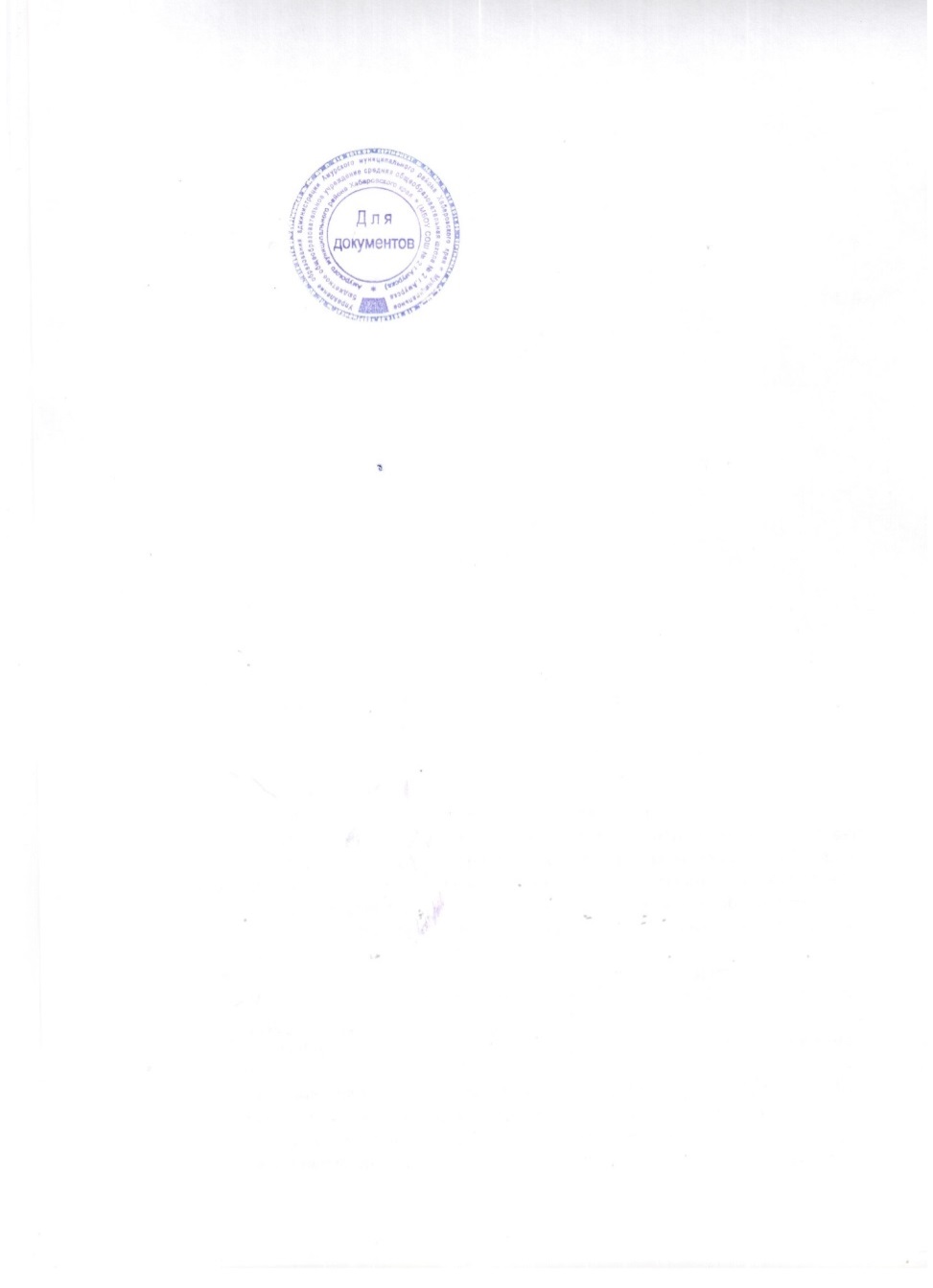 Директор МБОУ СОШ №2 г. АмурскаБояркина М.В.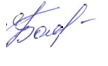 27.08.2020ПРОПУСК обучающихся в здание школы с 1 сентября 2020г.ВХОД №4 (внутренний двор) – ученики 1-4 классы (вход  классов по своему времени)Уход учеников 1-4 классов через ВЫХОД №3 (внутренний двор)ВХОД №1 (крыльцо школы) – ученики 5-11 классы (вход  классов по своему времени)Уход учеников 5-11 классов через ВХОД №1 (крыльцо школы)Уважаемые родители! Просьба встречать детей в 20-30 метрах от школы. Учителя, ведущие последний урок, будут провожать детей со школы.